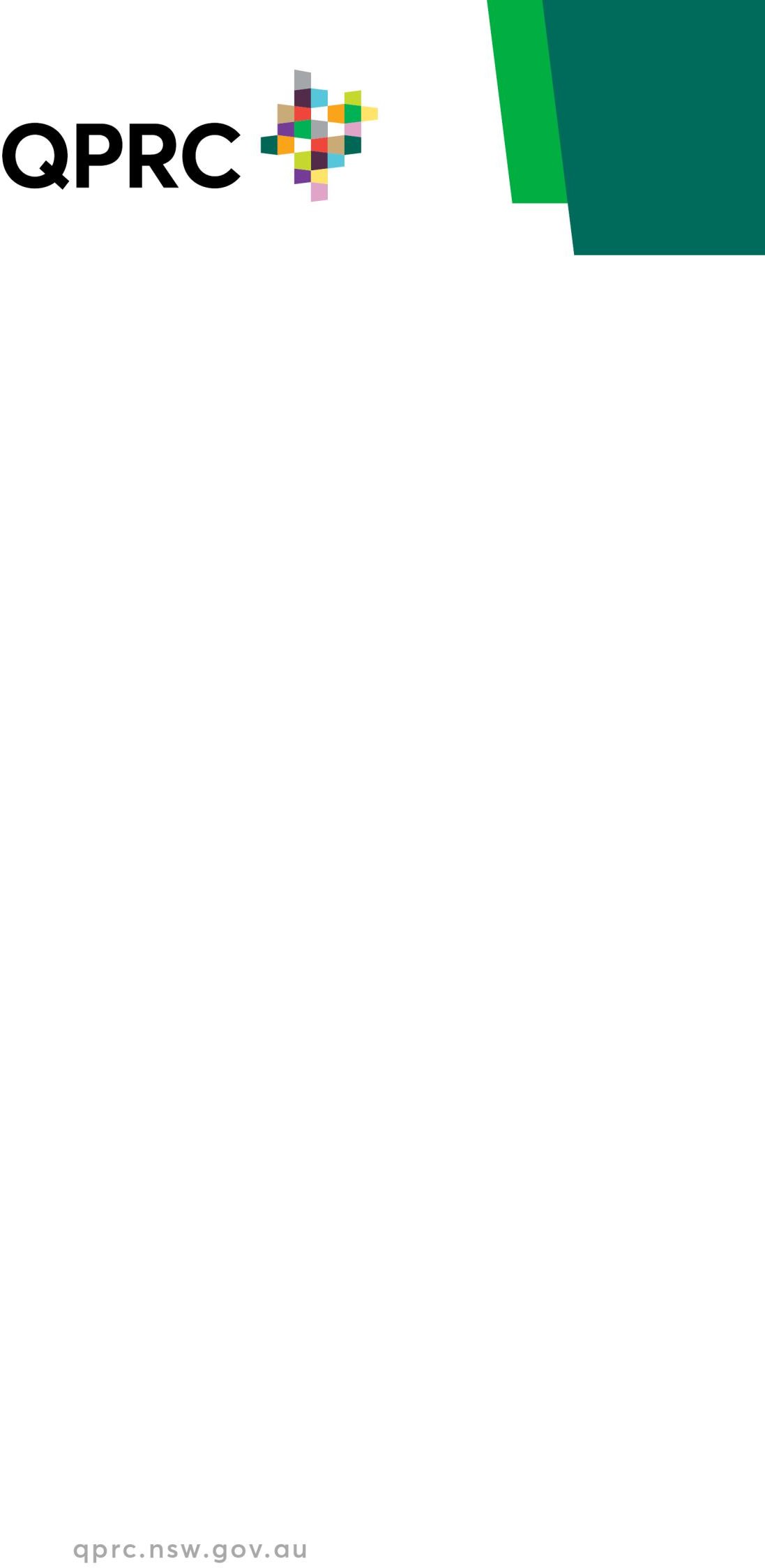 Event Management Plan TemplateThis template is not limited to the information contained and not all sections will be applicable to your event. Please provide any additional information that may assist with the management and planning of your event.Ref: Doc Set IDEVENT MANAGEMENT PLAN TEMPLATE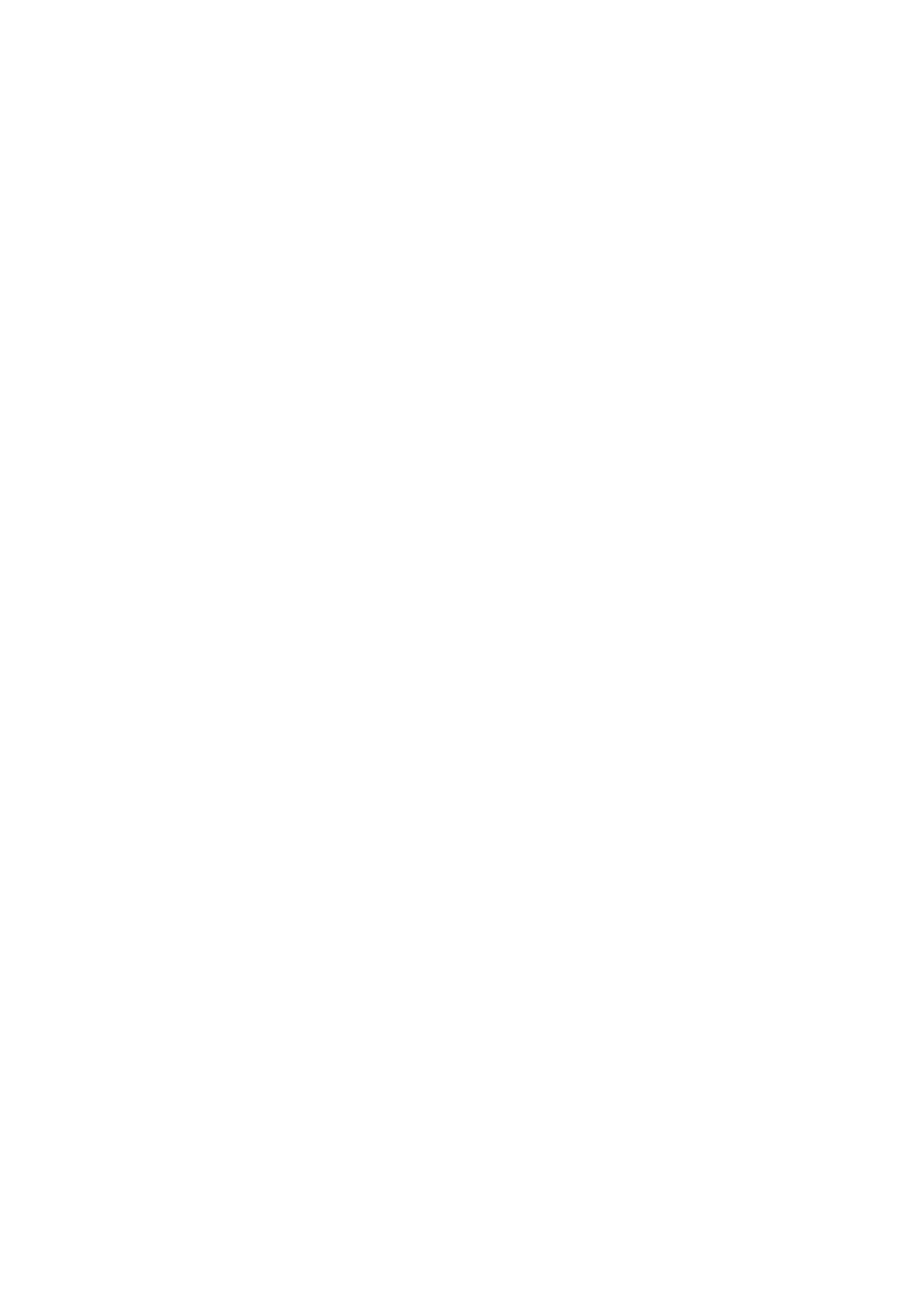 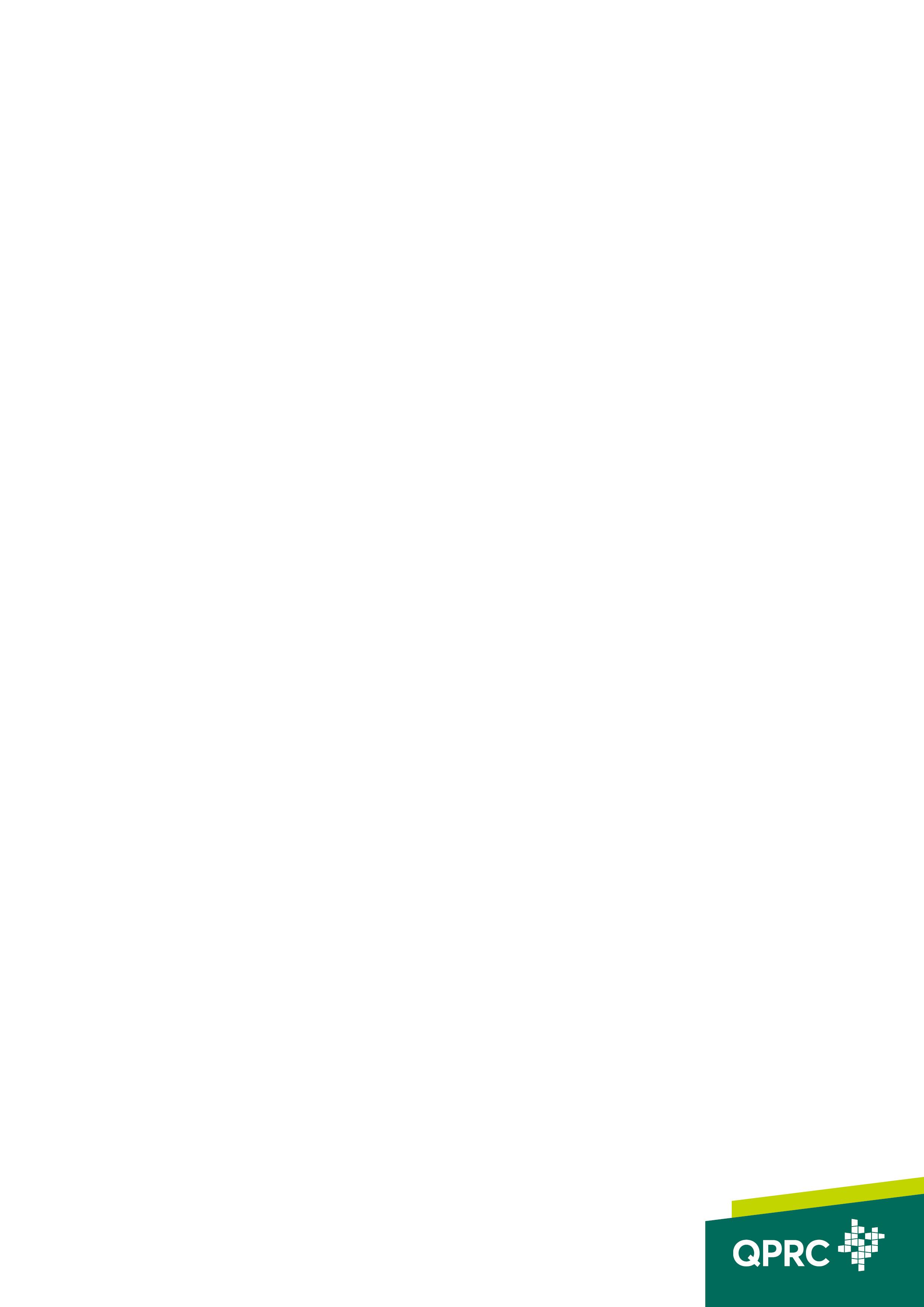 IntroductionAn Event Management Plan (EMP) helps event organisers carry out their legal duties in regards to the health and safety of participants. An EMP should identify and ensure plans are in place to manage foreseeable risks associated with the staging of the event.Queanbeyan-Palerang Regional Council (QPRC) is committed to ensuring the health and safety for anyone staging and attending an event in the region.Expectations and commitments about events in Queanbeyan- PalerangQPRC expects all event organisers to complete an EMP.All stakeholders participate through consultation to deliver a safe and successful event.The ultimate goal is to stage a successful event with no harm to people or damage to the environment and property.Please consider equal access for all participants at your event.When completing the EMP please answer all questions. If the question is not applicable to your event please mark N/A.Should you require any assistance completing the document, please contact the QPRC Events Team.| 2 |EVENT MANAGEMENT PLAN TEMPLATEEvent DetailsEvent Management Details| 3 |EVENT MANAGEMENT PLAN TEMPLATERoad ClosuresIf your event requires the closure of any public roads, you will need to submit a Traffic Management Plan (TMP) to Council and the police which considers the impact on traffic, transport and pedestrians.Security and Crowd ControlIf a security firm has been hired, please provide details:Please attach the security and crowd control plan – if applicable| 4 |EVENT MANAGEMENT PLAN TEMPLATEInsuranceInsurance detailsPlease attach a copy of your insurance certificate/policy with minimum $20 million public liability.Hazard Identification & Risk AssessmentIt is your responsibility as the event organiser to ensure that foreseeable risks are identified and managed. There are a number of hazards associated with running an event. Use the template below to identify any potential risks and the actions taken to minimise or eliminate those risks. Examples of hazards might be vehicles moving on site, using gas, electricity, temporary structures, signage, wind or extreme temperatures| 5 |EVENT MANAGEMENT PLAN TEMPLATEWhen thinking about hazards and risks, consider the impacts these could have on the following categories:Operational - impact on servicesHuman - people including staff and participantsFinancial and property - impact on budget, property damageLegal/Regulatory - breach of regulations and legal requirementsEnvironmental - impact on the environmentStakeholder - negative publicity, public reactions| 6 |EVENT MANAGEMENT PLAN TEMPLATE| 7 |EVENT MANAGEMENT PLAN TEMPLATE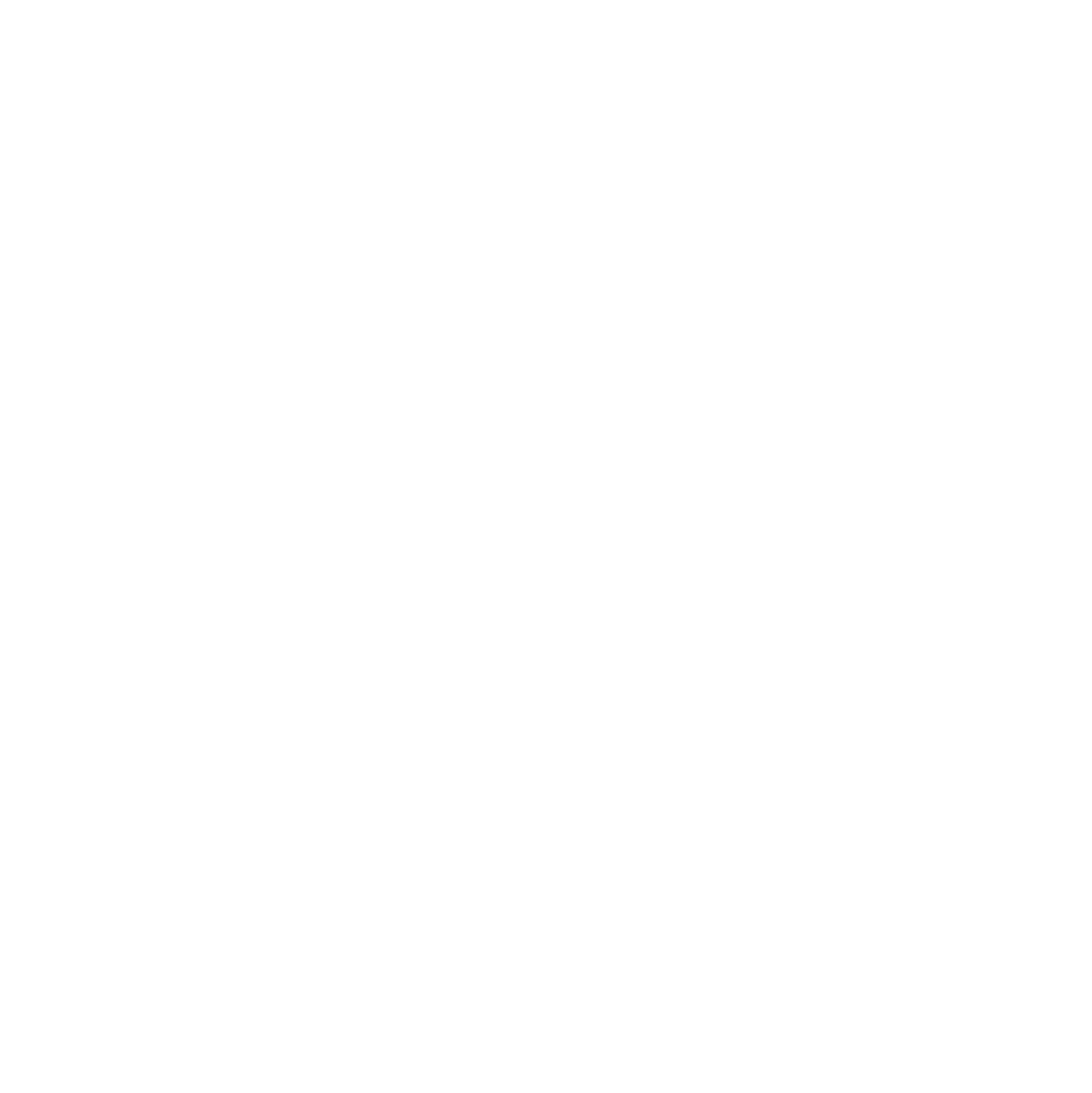 Hazard Identification and Risk AssessmentThis structure for this hazard identification and risk assessment is based on AS/NZ ISO31000:2009 Risk Management| 8 |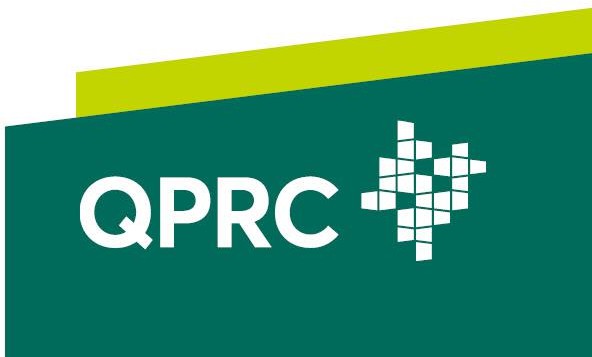 EVENT MANAGEMENT PLAN TEMPLATE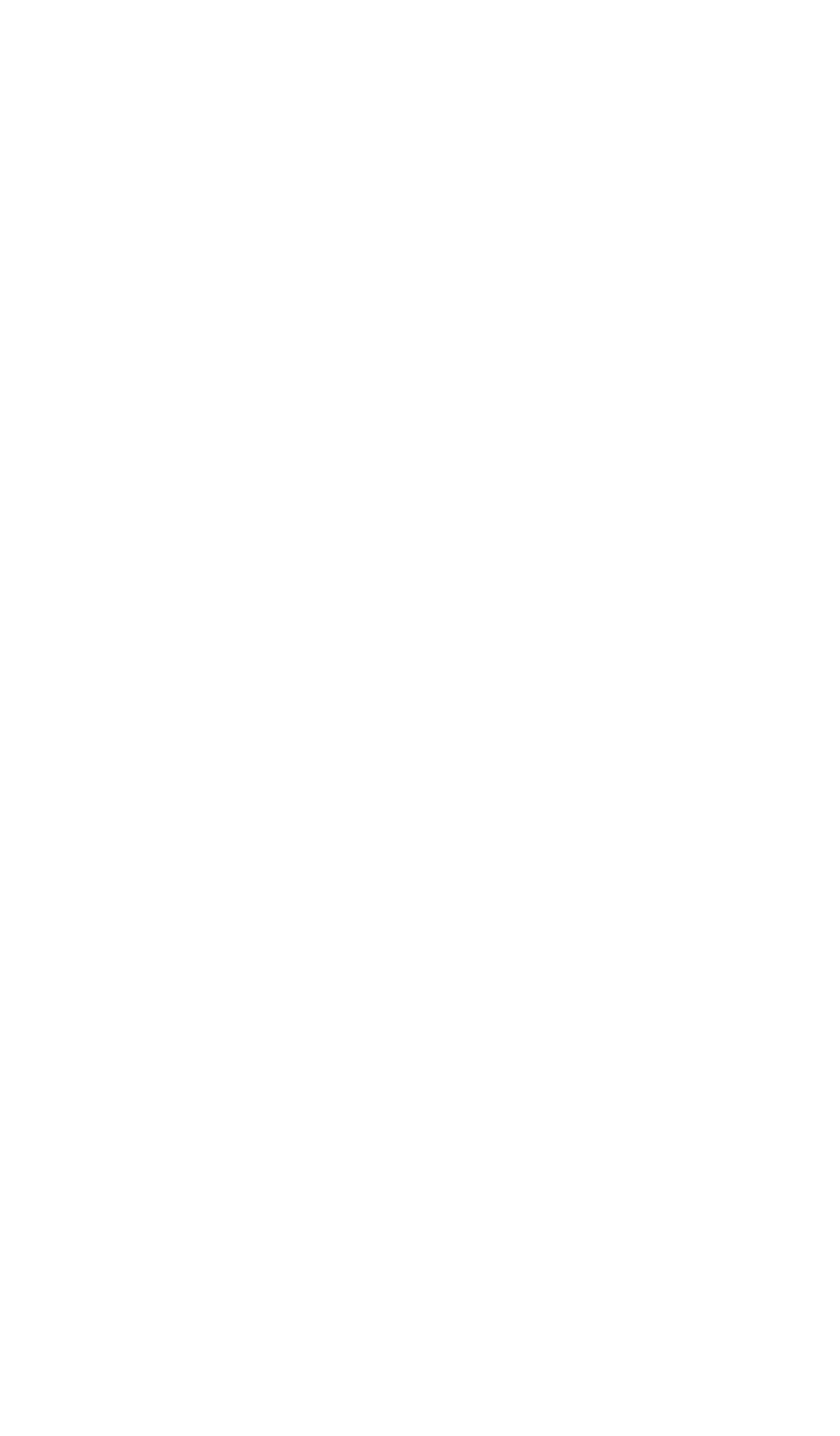 Site PlanA site plan provides an overview of your event. It clearly shows where it will be staged, entrances and exits and placement of facilities and vendors/amusements etc.All applications for public events must include a clearly marked site plan. For smaller events, a simple grid map is sufficient. For larger events, an aerial photograph with features clearly labelled can be used.Tick the items after you have located and indicated them on the plan or place an x if the item is not relevant. All items in the right-hand column should be ticked for the emergency management plan.The Site Plan should include the follow, if applicable:| 9 |EVENT MANAGEMENT PLAN TEMPLATEExample of a Site plan – Large event, Queanbeyan Showground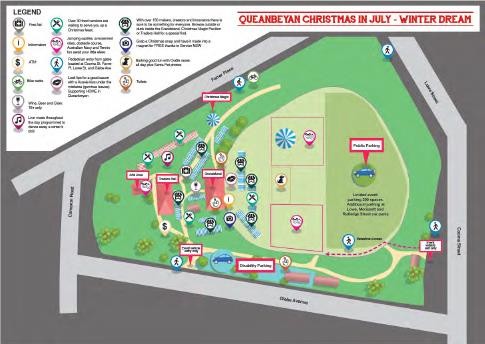 3.3 Contingency controls| 10 |EVENT MANAGEMENT PLAN TEMPLATETraffic, Parking and Pedestrian ManagementTraffic, parking and pedestrian management planA traffic, parking and pedestrian management plan may be required to ensure the safe, effective and efficient movement of traffic and pedestrians on the road network in the vicinity of the event area.Is there parking and access available for:Adjoining properties and affected partiesIf the event is likely to impact in any way on these adjoining properties, e.g. noise, extra cars, road closures, it is highly recommended that you contact the owners/occupants well in advance of the event.Tick below which method(s) you will use.| 11 |EVENT MANAGEMENT PLAN TEMPLATE4.2 Other HazardsIncident ManagementEmergency Coordination CentreEnsure the Emergency Coordination Centre is clearly marked on the site plan (refer section 3.2) and detail where First Aid will be supplied.Ensure exit/evacuation points and fire extinguishers are clearly marked on the site plan.Pre-event briefing and post event de-briefingIncident Management Plan including first aid arrangements| 12 |EVENT MANAGEMENT PLAN TEMPLATEFirefighting equipmentPlease indicate their location on the Site PlanFire danger periodLost and stolen property / lost childrenIncident reportsIf there are any incidents that result in an injury or property damage this needs to be recorded in the following format similar to the Incident form on page 15If a Notifiable Incident occurs, the event manager must contact WorkSafe on 132 360. The event manager must take immediate action to ensure:Nobody is in further dangerAll injured people are taken care ofThe site and any equipment involved in the incident is preserved and undisturbed unless movement is required to render first aid or make site safe.Notifiable Incidents are:A deathA serious injury or injury requiring immediate medical treatment for including (but not limited to)Broken boneLaceration requiring stiches or gluingHead or eye injury including loss of consciousnessAn injury involving a substance that requires medical attentionAn injury requiring admission as an in-patient to hospitalCollapse or other malfunction of registered plantCollapse or failure of an excavation or shoringCollapse of part or all of a buildingExplosions and firesEscape or spills of dangerous goodsThe fall or release of plant, substances or objects from a height.| 13 |EVENT MANAGEMENT PLAN TEMPLATEEmergency and Media Spokesperson(s)In the event of an accident or emergency, your organisation is likely to be contacted by the media for comment, either at the time, or afterwards.It can be helpful to decide in advance, who is authorised; 1) to make decisions, and 2) speak on behalf of your organisation and to make sure that this information is conveyed to everyone involved in organising your event.It can also be important to decide what your key messages will be in the event of an accident or emergency. These should include:The safety and wellbeing of event patrons and the public as a priorityFactual information about the emergency and steps being taken to address it.Your organisation may decide not to make any comment, pending legal advice.| 14 |EVENT MANAGEMENT PLAN TEMPLATEIncident Form| 15 |EVENT MANAGEMENT PLAN TEMPLATEPublic HealthCOVID Safety PlanTo complete your plan please go to the NSW Health website or contact QPRC Events teamFood providersList the food vendors and type of food provided:You will need to provide evidence of the vendor’s council permit for the operation of their stall.AlcoholPlease tick relevant box| 16 |EVENT MANAGEMENT PLAN TEMPLATEToiletsYou will need to supply adequate facilities for the number of patrons attending your event. You should also consider people with disabilities.A cleaning schedule should be established for toilets. Toilets must be cleaned, restocked with supplied regularly.Who will be responsible for the cleaning of toilets?WaterEvents must have sufficient supply of freely available, or at a nominal charge, potable water, and clear directional signage to water. Outdoor events that expose patrons to the elements must take due care for their health and comfort. A wash basin does not constitute a drinking fountain or tap.| 17 |EVENT MANAGEMENT PLAN TEMPLATEShelterShelter and shaded areas should be available wherever patrons or staff and volunteers (including First Aiders) may be located for an extended period of time and where weather conditions dictate that it is required.Waste managementAll event organisers are responsible for the cleaning arrangements during and after an event. All premises used for the event must be left completely free of rubbish and debris.Other:Noise| 18 |EVENT MANAGEMENT PLAN TEMPLATEPeople/contractorsThe Occupational Health and Safety Act 2004 requires that staff/people under the control of the event organiser are provided with information, training, instruction and supervision to perform the work they are doing at the event in a manner that is safe and without risk to health.When considering outsourcing a service to a contractor, the following should be considered in your review:Previous Performance - what experience do they have? How did they perform?Qualifications - are they qualified and competent to deliver the tasks they are engaged to deliver?Commitment to Safety – do they have a Safety Management Plan? Has their safety plan been audited? What were the results? What is their injury record?Cost – the event organiser could have increased costs due to fines and penalties if lower safety standards of a contractor are accepted.Industry Standards - what are the standard safety practices in the industry?Insurances - do they carry appropriate workers’ compensation and public liability insurance?Understanding the task - can the contractor demonstrate that they understand the tasks required and can they do so safely? This may require the contractor to submit a safety plan or safe work method statement.Sub-Contractors - does the contractor intend on sub-contracting some of the functions? If so:What are the qualifications of the sub-contractors?Have they provided a job safety analysis or risk assessment?| 19 |EVENT MANAGEMENT PLAN TEMPLATEPublic SafetyLighting and powerAdequate lighting is required for all events/venues including darkened events. Lighting should identify entry, exits and aisles, etc. Should electrical supply fail, auxiliary battery or generators should be on standby for powering lights and communication systems.If yes, it is recommended that an electrician be available for the event.Temporary structuresWill there be temporary structures at the event? If yes, please indicate on the site plan (section 3.2) and provide details of size, etc.Have you submitted an application for a temporary structure(s)?	Yes		No 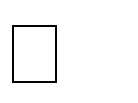 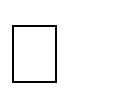 | 20 |EVENT MANAGEMENT PLAN TEMPLATEAMUSEMENT STRUCTURES (INCLUDING INFLATABLE STRUCTURES)Gas cylindersList all vendors who will be using portable gas cylinders.| 21 |EVENT MANAGEMENT PLAN TEMPLATEFireworks displayIf fireworks are planned for your event, you are required to advise or obtain written approval from Work Safe NSWIf yes, please provide details:Ensure restricted zones are marked on the site plan (refer section 3.2).Event PromotionTicketingAdvertising promotionEvent promotion may affect the quantity and variety of people attending.| 22 |EVENT MANAGEMENT PLAN TEMPLATESignageSigns are provided for easy identification of the following:Health PromotionHave you considered health promotion material, for example:MonitoringHave personnel been appointed to monitor:| 23 |EVENT MANAGEMENT PLAN TEMPLATEReviewAt the conclusion of your event it is important to evaluate the event against the aims and objectives. This will allow you to identify and make appropriate changes, where necessary, to your event management plan to ensure the success of a future event.Unscheduled Occurrences| 24 |Event ChecklistEvent ChecklistEvent ChecklistItem No.ItemCompleted1.1Event Details1.2Contact during event1.3Road Closures1.4Security and Crowd Control2.Insurance3.Risk Assessment3.2Site Plan3.3Contingency Controls4.Traffic, Parking and Pedestrian Management4.2Adjoining properties or affected parties5.Incident Management6.Public Health6.6Waste Management6.7Noise6.8People/Contractors7.Public Safety8.Event Promotion9.Monitoring10.ReviewEvent DetailsEvent DetailsEventEvent Type (indoor/outdoor)Address of eventEvent Details (List activities)Date/Time Event StartsEstimated number of people expected to attendEstimated number of staff/volunteers to assist with eventEvent Management DetailsEvent Management DetailsEvent CoordinatorOrganisation or GroupAddressPhoneEmailRoad ClosuresRoad ClosuresWill road/street closures be required?If yes, what is the road/street name(s)?1.2.Have the relevant authorities been contacted?Has a permit been obtained?If yes, List permit numberHave emergency services been notified?Will traffic management be required?Security and Crowd ControlSecurity and Crowd ControlWill security be needed for the event?If yes, list detailsSecurity firm DetailsSecurity firm DetailsCompany NameLicence DetailsContact PersonPhoneEmailNumber of Security Personnel at EventInsurance DetailsInsurance DetailsCompany NameAddressPhoneFaxEmailPolicy Number and expiry datePublic Liability value and asset valueCONSEQUENCECONSEQUENCEConsequenceDescriptionMinimal ImpactNo or minor degradation of services, scheduled interruptions or unscheduled interruptions for less than 2 hoursNo injury to persons or minor injuries requiring first aid treatment.No or minimal adverse public/staff reaction and/or no negative publicityLow financial loss <2% to 8% of budget for the area/project and/or minimal damage to propertyNo or minimal environmental impactNo or minimal regulatory breachLow ImpactMinor degradation of services and operationsMinor injuries. Medical attention and several days off workMinor adverse public/staff reaction and/or minor negative publicityMinor financial loss from 8% to 15% of budget for the area/project and/or minimal damage to propertyMinimal environmental impact handled internallyMinor regulatory breachModerate ImpactSignificant degradation of services and operationsExtensive injuries requiring major medical treatment and/or long term illness.Significant adverse public/staff reaction and/or significant negative publicityMajor financial loss from 15% to 20% of budget for the area/project and/or extensive repairs to property requiredSignificant contained environmental impact EPA interventionSignificant regulatory breach/s including court proceedingsWidespread total degradation of operations and servicesHigh ImpactLoss of life, permanent disability or ill health.Extreme adverse public/staff reaction and/or major widespread negative publicitySignificant/material financial loss greater than 20% of budget for the area/project and/or total destruction of propertySignificant widespread environmental impact, EPA intervention including significant finesSignificant regulatory breach/s including court proceedingsLIKELIHOODLIKELIHOODLIKELIHOODLikelihoodDescriptionQuantificationVery UnlikelyMay only occur in exceptional circumstances. No past event history. Could happen, but probably never will.Once every 50 years or more.UnlikelyThe event could occur in some circumstances. No past event history. Could happen, but rarely.Once every 25 years.LikelyThe event should occur sometimes. Some past warning signs or previous event history. Could happen at some time.Once every 5-10 years.Very LikelyThe event will probably occurin most circumstances. Some recurring past event history. Could happen at any time.Once a month or more frequently.ConsequenceHigh Impact1123ConsequenceModerate Impact1234ConsequenceLow Impact2345ConsequenceMinimal Impact3456Very LikelyLikelyUnlikelyVery UnlikelyLikelihoodLikelihoodLikelihoodLikelihoodKeyKeySTOPTask cannot commence until risk is eliminated, or reduced using control and treatment plan.CHECKAssess suitability of control measures and implement improved measures if possible. If measures cannot be improved, be alert and proceed with caution!GOConsidered an insignificant risk. Task may commence using normal procedures.Event NameDate of AssessmentDate(s) or EventLast AssessmentLocationEvent Organiser1Hazard Description (before controls)2Likelihood Probability of hazard causing injury/loss(before controls)3Consequence Likely outcome severity (before controls)4Risk rating (before controls)5Controls that will be evident to reduce the risk as far as is practicable6Likelihood Probability of hazard causing injury/loss(after controls)7Consequence Likely outcome severity(after controls)8Risk rating (after contro ls)9Who is responsible?9Who is responsible?10Initial and DateVendor stallNo Alcohol areasEmergency CoordinationCentreAll activities stallLiquor outletsEmergency vehicle entrancesDrinking waterLiquor consumption areaEmergency vehicle route on siteEvent Coordination CentreRestricted areasEmergency or first aid parkingInformation CentreEntrances & ExitsEmergency ExitsFirst aid postsToiletsFire extinguishersShelterParkingEmergency meeting pointsSeatingEmergency TelephonesWater hydrant or static suppliesTemporary structuresTaxi and bus pick upMap reference for venueMains power, water and gasLocation of entertainmentElectricity cablesProvision fordisabled peopleVehicle accesspointsLost children meetingpointWalking pathsStageList the major influences (e.g. rain, extreme heat, storms, etc.) which may disruptyour event and the contingency plans (e.g. cancel event, provide alternate venue or shelter) you will put in place.YesNoN/AEmergency VehiclesKey stakeholdersDisabled patronsGeneral parkingOverspill of vehiclesBusesTaxisYesNoHave adjoining property owners/occupants and other affected partiesbeen contacted regarding this event?YesNoFlyerLetter dropAdvertising in local paperDoor knock/face to faceRadioYesNoWill adjoining properties, structures or water bodies, pose additional risksto public and others?How will event staff, volunteers and security be trained and given an induction prior to, at start of event and post event?YesNoHas an emergency response plan been developed and tested? Do allinvolved clearly know their roles?PositionNameContactFirst Aid Officer 1First Aid Officer 2Incident OfficerPoliceAmbulanceFireSecurityHospitalCouncil –Event FacilitatorCouncil – Environmental HealthCouncil –YesNoWill portable fire protection equipment be strategically located throughoutthe venue for initial attack of the fire by the public and/or safety officers?YesNoHas a day of total fire ban or fire danger period been considered?What arrangements have been made for lost or stolen property and/or lost children?NamePosition/OrganisationPhone numberAuthorised to make emergency decisionsNominated Emergency Spokesperson 1Nominated Emergency Spokesperson 2Date & Time of incidentDescription of incidentPersons Involved (name, address, ph)Action takenDate:Name:Time:Address:Suburb:Phone:Date:Name:Time:Address:Suburb:Phone:Date:Name:Time:Address:Suburb:Phone:Date:Name:Time:Address:Suburb:Phone:YesNoHave you registered your COVID Safety plan?Have you got your Event QR Code?Have you got COVID signage?Have you got a COVID Marshall?Hand sanitiser stations in vulnerable locationHave you got COVID check in staff at the gate?YesNoWill you or other vendors at the event be selling any food?Business/Vendor NameContact PhoneType of FoodCouncil PermitYesNoWill there be alcohol at the event?YesNoBYO for consumption on site - requires permit to consume from Liquorand Gaming NSWTasting only (can buy and take away unopened) - requires permit from Liquor and Gaming NSWSell and consume on site - Liquor Licence permit required from Liquor and Gaming NSWHow many toilets will be provided at the event?MaleFemaleDisabledPortableNamePhone/MobileYesNoIs the location of water signposted and marked on the site plan(refer 3.2)?How will extra water be supplied to patrons on very hot days if needed?YesNoBottled waterTap waterOtherWhat is the source of water, i.e. reticulated/town water, tank, other?Describe where shelter will be provided at the event. Mark on site plan (refer section 3.2)Describe where shelter will be provided at the event. Mark on site plan (refer section 3.2)Describe where shelter will be provided at the event. Mark on site plan (refer section 3.2)YesNoWill sunscreen be available at the event)?What arrangements do you have in place for managing garbage and recycling at your event?How will garbage and recycling be contained at the event site? (e.g. bins, skips and existing street bins, etc)How will garbage and recycling be removed and disposed of from the event site?YesNoHas provision been made to deal with any discarded sharps or needles?Will training been given to event personnel on handling or dealing withdiscarded sharps?YesNoRefer 4.2 have persons who may be affected been advised?Are there activities/mechanisms likely to create higher noise levels (than is typically present) at your event?Describe how you will monitor and minimise these noise levelsYesNoDo you require emergency power & lighting?Name of Certified ElectricianContact details during eventDescription emergency power and lighting systemsYesNoN/AStages and platformsBreak-away stage skirtsSeatingMarquess/tentsIs the area fenced offYesNoN/AAmusements structures are not used or operated unless a current certificate of registration issued by WorkSafeAll structures have current certificate of inspection issued by a professional engineer and qualified electricianAppropriate space and suitable ground surface is allocated for each ride, including access and egress for patronsThere is appropriate fencing surrounding ridesThere is appropriate soft-fall area for inflatable structuresA thorough check of the inflatable structure and accessories is carried out prior to use (ensuring all anchor points, ropes and stakes or ballast are undamaged and fit for continual use)All tie-down ropes attached to the device are fastened to adequate anchorages and there is adequate soft-fall area and appropriate fencingOperator monitors prevailing wind conditionsName of VendorPhoneNo. of CylindersFireworksFireworksWill there be a fireworks display?If yes, has the ‘Notice to discharge fireworks’ been submitted by the Fireworks Provider?Has a permit been obtained?Permit numberPerson responsible for fireworksContact details during eventPhoneYesNoAre there tickets for the event?Has the event been advertised via	YesHas the event been advertised via	YesNoTVPaperRadioSocial MediaPhonesParking – Cars, buses, disabled,taxiEntrancesInformation/CommunicationExitsRules relating to alcohol consumptionToiletsLost and foundWaterPublic transport pickup/set downFirst aid/Emergency CoordinationCnetreSecurityCamping areas and facilitiesNo SmokingAnimalsGlass containers are not permittedSmoke free eventBags and Eskies will be searchedPublic Transport will be availableDon’t drink and driveFood and snacks will beavailable…YesNoPublic behaviour within the event?Stall holders compliance to event requirements?Staff and volunteer compliance to event requirements?Description of occurrence and outcomeFuture management strategy to prevent repeated occurrence